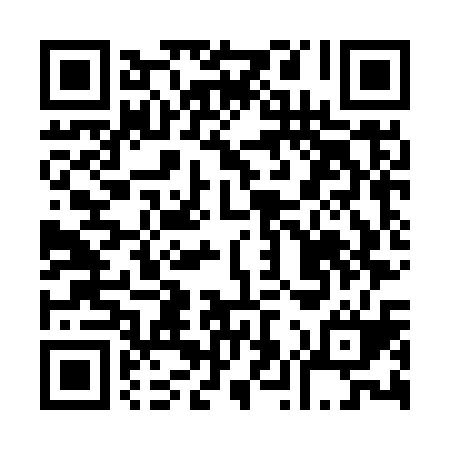 Ramadan times for Volta Redonda, BrazilMon 11 Mar 2024 - Wed 10 Apr 2024High Latitude Method: NonePrayer Calculation Method: Muslim World LeagueAsar Calculation Method: ShafiPrayer times provided by https://www.salahtimes.comDateDayFajrSuhurSunriseDhuhrAsrIftarMaghribIsha11Mon4:424:425:5712:063:326:156:157:2612Tue4:424:425:5712:063:326:146:147:2513Wed4:434:435:5812:063:326:136:137:2414Thu4:434:435:5812:053:316:126:127:2315Fri4:444:445:5812:053:316:116:117:2216Sat4:444:445:5912:053:316:116:117:2117Sun4:454:455:5912:053:306:106:107:2018Mon4:454:456:0012:043:306:096:097:1919Tue4:454:456:0012:043:296:086:087:1820Wed4:464:466:0012:043:296:076:077:1721Thu4:464:466:0112:033:286:066:067:1622Fri4:474:476:0112:033:286:056:057:1523Sat4:474:476:0112:033:286:046:047:1424Sun4:474:476:0212:023:276:036:037:1325Mon4:484:486:0212:023:276:026:027:1226Tue4:484:486:0212:023:266:016:017:1127Wed4:484:486:0312:023:266:006:007:1028Thu4:494:496:0312:013:255:595:597:0929Fri4:494:496:0312:013:255:585:587:0830Sat4:494:496:0412:013:245:575:577:0731Sun4:504:506:0412:003:245:565:567:061Mon4:504:506:0512:003:235:555:557:052Tue4:504:506:0512:003:225:545:547:053Wed4:514:516:0512:003:225:535:537:044Thu4:514:516:0611:593:215:535:537:035Fri4:514:516:0611:593:215:525:527:026Sat4:524:526:0611:593:205:515:517:017Sun4:524:526:0711:583:205:505:507:008Mon4:524:526:0711:583:195:495:496:599Tue4:534:536:0711:583:195:485:486:5810Wed4:534:536:0811:583:185:475:476:58